ГОСТ Р 58095.4-2021.Приложение НАкт N ___сдачи-приемки выполненных работ (оказанных услуг)по договору о техническом обслуживании и ремонтевнутридомового и/или внутриквартирного газового оборудованияг. Челябинск		                                    					«____»______________20_____г.								  время составления: ____ч. _____мин.___________________________________, номер телефона ___________________ именуемый(ая) в дальнейшем «Заказчик», с одной стороны, иАО "Челябинскгоргаз" ИНН: 7451046106 ОКПО 03257165, тел. 261-00-18, 454087, г. Челябинск, ул. Рылеева, д. 8,  именуемое в дальнейшем «Исполнитель», в лице ______________________________________________________________________________________________, Согласно договору № _____________от _____________г. Исполнитель оказал Заказчику следующие услуги (выполнил работы) по техническому обслуживанию (ремонту, замене) внутридомового/внутриквартирного газового оборудования, расположенного адресу: ____________________________________________________________________ Сотрудники Исполнителя, непосредственно выполнявшие работы (оказывавшие услуги):____________________________________________________________________________________________________________________________________________________________________________________________________________________________________________________________Дата выполнения работ: _____________ Время выполнения работ: ______________<*> При техническом обслуживании или ремонте газоиспользующего оборудования указывают его модель.При ремонте использованы следующие материалы, запасные части и детали:Всего оказано услуг на сумму (с учетом НДС): ____________________________________,в том числе НДС ____%. произведено отключение газоиспользующего оборудования, составлен акт N __ от _____________.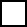  выдано   уведомление   о   выявлении   нарушения требований действующих нормативных документов N ________ от ______________. выявлена   необходимость   проведения ремонта, заявка   на   устранение  неисправности от "___" ___________ 20__ N _________Инструктаж заказчика по безопасному использованию газа при удовлетворении коммунально-бытовых   нужд   Исполнителем проведен. Копия инструкции по безопасному использованию газа при удовлетворении коммунально-бытовых нужд заказчиком принята.О    недопустимости   одновременной   работы   бытового   газоиспользующего оборудования с отводом продуктов сгорания в дымовой канал (проточный водонагреватель, отопительный котел и т.п.)  и механической вытяжной вентиляции, о необходимости обеспечивать приток воздуха в помещение, в котором установлено газоиспользующее оборудование, о недопустимости наличия задвижки (шибера) на дымовом канале, дымоходе, дымоотводе, в том числе в конструкции   отопительной бытовой печи с установленным газогорелочным устройством, заказчик проинформирован.Инструктаж получил                _______________  _______________________                                                              (подпись)       (инициалы, фамилия)Работы (услуги) выполнены в полном объеме с согласия заказчика.Претензий к качеству и объему выполненных работ (оказанных услуг) заказчик не имеет.На момент проведения технического обслуживания:    - тяга в вентиляционных и дымовых (при наличии) каналах имеется;    -  устройства, позволяющие автоматически отключить подачу газа при отклонении контролируемых параметров за допустимые пределы, исправны.Отметка об отказе заказчика от подписания настоящего Акта и его причина:_________________________________________________________________________________________________________________________________________________________________________________________________________________________________ /___________/ _______________________________   (подпись)         (расшифровка подписи)Сдал       ________________________________________________________________                                  инициалы, фамилия        должность         подписьПринял     ________________________________________________________________                инициалы, фамилия        должность         подписьНаименование выполненных работ (оказанных услуг) <*>Ед. измеренияКол-воНомер пункта по прейскурантуЦена, руб. (с учетом НДС)Сумма, руб. (с учетом НДС)Итого к оплате (с учетом НДС)ХХХХНаименование израсходованных материаловЕд. измеренияКол-воЦена, руб. (с учетом НДС)Сумма, руб. (с учетом НДС):Всего к оплате (с учетом НДС)XXX